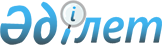 Байланыс саласындағы мемлекеттік саясатты іске асырылуды жүзеге асыратын уәкілетті мемлекеттік органның аумақтық бөлімшелерінің мемлекеттік кірістер органдарына мәліметтерді ұсынудың кейбір мәселелері туралыҚазақстан Республикасы Қаржы министрінің 2018 жылғы 14 ақпандағы № 181 бұйрығы. Қазақстан Республикасының Әділет министрлігінде 2018 жылғы 12 наурызда № 16546 болып тіркелді
      "Салық және бюджетке төленетін басқа да міндетті төлемдер туралы" (Салық кодексі) 2017 жылғы 25 желтоқсандағы Қазақстан Республикасы Кодексінің 593-бабының  4-5-тармақтарына және 598-бабының  3-тармағына сәйкес БҰЙЫРАМЫН:
      1. Мына:
      1) осы бұйрыққа 1-қосымшаға  сәйкес төлеушілер туралы, салық салу объектiлерi, берілген рұқсаттар, олардың қолданылу кезеңі, берілген рұқсаттарға енгізілген өзгерістер мен толықтырулар, салық төлеушілерге жіберілген хабарламалар туралы және радиожиілік спектрін пайдаланғаны үшін төлемақы сомалары туралы мәліметтердің нысаны;
      2) осы бұйрыққа 2-қосымшаға  сәйкес радиожиілік спектрін пайдалана отырып, байланыс саласындағы қызметтер көрсету жөніндегі кәсіпкерлік қызметті жүзеге асырғаны үшін біржолғы төлемақыны төлеушілер, бюджетке төлеуге жататын осындай біржолғы төлемақы сомалары және оны төлеу мерзімдері туралы мәліметтердің нысаны;
      3) осы бұйрыққа 3-қосымшаға  сәйкес төлеушілер, төлемақы салынатын объектiлерi, берілген рұқсаттар, олардың қолданылу кезеңі, берілген рұқсаттарға енгізілген өзгерістер мен толықтырулар, қалааралық және (немесе) халықаралық телефон байланысын, сондай-ақ ұялы байланысты бергені үшiн төлемақы сомалары туралы мәліметтердің нысаны бекітілсін.
      2. Қазақстан Республикасы Қаржы министрлігінің Мемлекеттік кірістер комитеті (А.М. Теңгебаев) заңнамада белгіленген тәртіппен:
      1) осы бұйрықтың Қазақстан Республикасының Әділет министрлігінде мемлекеттік тіркелуін;
      2) осы бұйрық мемлекеттік тіркелген күннен бастап күнтізбелік он күн ішінде оның қағаз және электрондық түрдегі көшірмелерін қазақ және орыс тілдерінде "Қазақстан Республикасы Әділет министрлігінің Республикалық құқықтық ақпарат орталығы" шаруашылық жүргізу құқығындағы республикалық мемлекеттік кәсіпорнына ресми жариялау және Қазақстан Республикасының нормативтік құқықтық актілерінің эталондық бақылау банкіне енгізуге жіберуді;
      3) осы бұйрықтың Қазақстан Республикасы Қаржы министрлігінің интернет-ресурсында орналастырылуын;
      4) осы бұйрық Қазақстан Республикасы Әділет министрлігінде мемлекеттік тіркелгеннен кейін он жұмыс күні ішінде осы тармақтың 1), 2) және 3) тармақшаларында көзделген іс-шаралардың орындалуы туралы мәліметтерді Қазақстан Республикасы Қаржы министрлігінің Заң қызметі департаментіне ұсынуды қамтамасыз етсін.
      3. Осы бұйрық алғашқы ресми жарияланған күнінен кейін күнтізбелік он күн өткен соң қолданысқа енгізіледі.
       "КЕЛІСІЛДІ"
      Қазақстан Республикасы 
      Ақпарат және коммуникациялар министрi
      _____________ Д.Ә. Абаев
      2018 жылғы "__" _________ Төлеушілер туралы, салық салу объектiлерi, берілген рұқсаттар, олардың қолданылу кезеңі, берілген рұқсаттарға енгізілген өзгерістер мен толықтырулар, салық төлеушілерге жолданған хабарламалар туралы және радиожиілік спектрін пайдаланғаны үшін төлемақы сомалары туралы мәліметтер
      Есепті кезең 20___ жыл
      кестенің жалғасы
      Ескертпе: "Төлеушілер туралы, салық салу объектiлерi, берілген рұқсаттар, олардың қолданылу кезеңі, берілген рұқсаттарға енгізілген өзгерістер мен толықтырулар, салық төлеушілерге жолданған хабарламалар туралы және радиожиілік спектрін пайдаланғаны үшін төлемақы сомалары туралы мәліметтер" нысанын толтыру бойынша түсіндірме осы нысанға қосымшада келтірілген.
      Аббревиатураларды ашып жазу:
      РЖС- радиожиілік спектрі;
      БСН- бизнес сәйкестендіру нөмірі;
      ЖСН- жеке сәйкестендіру нөмірі;
      АЕК- республикалық бюджет туралы заңда белгiленген және тиiстi қаржы жылының 1 қаңтарында қолданыста болатын айлық есептік көрсеткіш. "Төлеушілер туралы, салық салу объектiлерi, берілген рұқсаттар, олардың қолданылу кезеңі, берілген рұқсаттарға енгізілген өзгерістер мен толықтырулар, салық төлеушілерге жолданған хабарламалар туралы және радиожиілік спектрін пайдаланғаны үшін төлемақы сомалары туралы мәліметтер" әкімшілік деректерді жинау үшін арналған нысанды толтыру бойынша түсіндірме
      1. Нысан "Салық және бюджетке төленетiн басқа да мiндеттi төлемдер туралы" (Салық кодексi) 2017 жылғы 25 желтоқсандағы Қазақстан Республикасының Кодексі 593-бабының  4-тармағына сәйкес әзірленді.
      2. Нысанды ақпараттарды жасауға жауапты лауазымды тұлға толтырады және мынадай мерзімдерде:
      1) Салық кодексінің 596-бабы  3-тармағының бірінші бөлігінде белгіленген жағдайда – салықтық кезеңнің 25 ақпанынан кешіктірмей;
      2) Салық кодексінің 596-бабы 3-тармағының екінші бөлігінде белгіленген жағдайда, салық төлеуші радиожиілік спектрін пайдалануға рұқсат алған айдан кейінгі айдың 25-күнінен кешіктірмей төлемақы төлеушілердің тұрған жері бойынша аумақтық мемлекеттік кірістер органдарына ұсынылады.
      3. Нысанға бірінші басшы не оны алмастыратын тұлға, ақпараттарды жасауға жауапты лауазымды тұлға электронды-сандық қол қояды және ЭҚАБЖ құралы арқылы электронды түрде жіберіледі.
      4. "№" деген 1-бағанда реті бойынша нөмір көрсетіледі. Кейінгі ақпарат реті бойынша нөмірлеуді үзбеуі тиіс.
      5. "РЖС пайдалану құқығына рұқсат құжатын алған заңды тұлғалардың атауы немесе жеке тұлғалардың тегі, аты, әкесінің аты (ол болған кезде), мекенжайы" деген 2-бағанда радиожиілік спектрін пайдалану құқығына рұқсат құжатын алған заңды тұлғалардың толық атауы және мекенжайы немесе жеке тұлғалардың тегі, аты, әкесінің аты (ол болған кезде), мекенжайы көрсетіледі.
      6. "БСН/ЖСН" деген 3-бағанда 2-бағанда көрсетілген заңды тұлғаның бизнес-сәйкестендіру нөмірі немесе 2-бағанда көрсетілген жеке тұлғаның жеке сәйкестендіру нөмірі көрсетіледі.
      7. "Рұқсат құжатының берілген нөмірі" деген 4-бағанда "Байланыс туралы" 2004 жылғы 5 шілдедегі Қазақстан Республикасының Заңында (бұдан әрі-Заң) белгіленген тәртіппен байланыс саласында мемлекеттік саясаттың іске асырылуын жүзеге асыратын уәкiлеттi мемлекеттiк органы берген рұқсат құжатының берілген нөмірі көрсетіледі.
      8. "Рұқсат құжатының берілген күні" деген 5-бағанда Заңда белгіленген тәртіппен байланыс саласында мемлекеттік саясаттың іске асырылуын жүзеге асыратын уәкiлеттi мемлекеттiк орган берген рұқсат құжатының берілген күні көрсетіледі.
      9. "Рұқсат құжатының күшіндегі мерзімі" деген 6-бағанда Заңда белгіленген тәртіппен байланыс саласында мемлекеттік саясаттың іске асырылуын жүзеге асыратын уәкiлеттi мемлекеттiк орган берген рұқсат құжатының мерзімі көрсетіледі.
      10. "Радио байланыс түрі/Цифрлық эфирлік телерадио хабарларын таратуға арналған жиілік диапазоны" деген 7-бағанда Цифрлық эфирлік телерадио хабарларын таратуға арналған жиілік диапазоны және радиобайланыс түрі көрсетіледі. 
      11. "Әкімшілік-аумақтық бірлік" деген 8-бағанда әкімшілік-аумақтық бірлік көрсетіледі.
      12. "Берілетін құралдың қуаты, Вт" деген 9-бағанда берілетін құралдың қуаты Ватт бойынша көрсетіледі.
      13. "Радиостанциялар, арналар, радиожиіліктер, радиоканалдар саны (дана)" деген 10-бағанда радиостанциялар, арналар, радиожиіліктер, радиоканалдар саны данамен көрсетіледі.
      14. "Белдеулер кеңістігі факті бойынша (килогерц, мегагерц)" деген 11-бағанда белдеулер кеңістігі факті бойынша килогерц және мегагерцпен көрсетіледі.
      15. "Төлемақының жылдық ставкасы (АЕК)" деген 12-бағанда республикалық бюджет туралы заңда белгіленген айлық есептiк көрсеткiш мөлшерінен шыға отырып төлемақының жылдық ставкасы көрсетіледі.
      16. "Радиожиілік спектрін пайдалану кезеңі (айлар саны)" деген 
      13-бағанда радиожиілік спектрін пайдалану айларының саны көрсетіледі. 
      17. "Хабарлама нөмірі" деген 14-бағанда төлемақы төлеушілерге жіберілген хабарламаның нөмірі көрсетіледі.
      18. "Хабарлама күні" деген 15-бағанда төлемақы төлеушілерге жіберілген хабарламаның нөмірі көрсетіледі.
      19. "Есептелген (+)/азайтылған (-), теңге" деген 16-бағанда ағымдағы жылғы 25 наурыздан кешіктірілмей бюджетке енгізілуге тиіс есептелген сома теңгеде көрсетіледі.
      20. "Есептелген (+)/азайтылған (-), теңге" деген 17-бағанда ағымдағы жылғы 25 маусымнан кешіктірілмей бюджетке енгізілуге тиіс есептелген сома теңгеде көрсетіледі.
      21. "Есептелген (+)/азайтылған (-), теңге" деген 18-бағанда ағымдағы жылғы 25 қыркүйектен кешіктірілмей бюджетке енгізілуге тиіс есептелген сома теңгеде көрсетіледі.
      22. "Есептелген (+)/азайтылған (-), теңге" деген 19-бағанда ағымдағы жылғы 25 желтоқсаннан кешіктірілмей бюджетке енгізілуге тиіс есептелген сома теңгеде көрсетіледі.
      23. "Төлемақы сомасының азаю себебі" деген 20-бағанда төлемақы сомасының азаю себебі көрсетіледі. Радиожиілік спектрін пайдалана отырып, байланыс саласындағы қызметтер көрсету жөніндегі кәсіпкерлік қызметті жүзеге асырғаны үшін біржолғы төлемақыны төлеушілер, бюджетке төлеуге жататын осындай біржолғы төлемақы сомалары және оны төлеу мерзімдері туралы мәліметтер
      Есепті кезең 20___ жылғы___тоқсан
      Ескертпе: "Радиожиілік спектрін пайдалана отырып, байланыс саласындағы қызметтер көрсету жөніндегі кәсіпкерлік қызметті жүзеге асырғаны үшін біржолғы төлемақыны төлеушілер, бюджетке төлеуге жататын осындай біржолғы төлемақы сомалары және оны төлеу мерзімдері туралы мәліметтер" осы нысанға қосымшада келтірілген.
      Аббревиатураларды ашып жазу:
      РЖС- радиожиілік спектрі;
      БСН- бизнес сәйкестендіру нөмірі;
      ЖСН- жеке сәйкестендіру нөмірі. "Радиожиілік спектрін пайдалана отырып, байланыс саласындағы қызметтер көрсету жөніндегі кәсіпкерлік қызметті жүзеге асырғаны үшін біржолғы төлемақыны төлеушілер, бюджетке төлеуге жататын осындай біржолғы төлемақы сомалары және оны төлеу мерзімдері туралы мәліметтер" әкімшілік деректерді жинау үшін арналған нысанды толтыру бойынша түсіндірме
      1. Нысан "Салық және бюджетке төленетiн басқа да мiндеттi төлемдер туралы" (Салық кодексi) 2017 жылғы 25 желтоқсандағы Қазақстан Республикасының Кодексі 593-бабының  5-тармағына сәйкес әзірленді.
      2. Нысанды ақпараттарды жасауға жауапты лауазымды тұлға толтырады және тоқсан сайын кейінгі айдың 25-і күнінен кешіктірмейтін мерзімде төлемақы төлеушілердің тұрған жері бойынша аумақтық мемлекеттік кірістер органдарына ұсынылады.
      3. Нысанға бірінші басшы не оны алмастыратын тұлға, ақпараттарды жасауға жауапты лауазымды тұлға электронды-сандық қол қояды және ЭҚАБЖ құралы арқылы электронды түрде жіберіледі.
      4. "№" деген 1-бағанда реті бойынша нөмір көрсетіледі. Кейінгі ақпарат реті бойынша нөмірлеуді үзбеуі тиіс.
      5. "РЖС пайдалану құқығына рұқсат құжатын алған заңды тұлғалардың атауы немесе жеке тұлғалардың тегі, аты, әкесінің аты (ол болған кезде), мекенжайы" деген 2-бағанда заңды тұлғалардың толық атауы және мекенжайы немесе жеке тұлғалардың тегі, аты, әкесінің аты (ол болған кезде), мекенжайы көрсетіледі.
      6. "БСН/ЖСН" деген 3-бағанда 2-бағанда көрсетілген заңды тұлғаның бизнес-сәйкестендіру нөмірі немесе 2-бағанда көрсетілген жеке тұлғаның жеке сәйкестендіру нөмірі көрсетіледі.
      7. "Негіз-құжатының атауы, берілген күні, нөмірі" деген 4-бағанда Заңда белгіленген тәртіппен байланыс саласында мемлекеттік саясаттың іске асырылуын жүзеге асыратын уәкiлеттi мемлекеттiк органы берген біржолғы төлемақыны өңдіріп алуға негіз болатын құжаттың атауы және берілген күні, нөмірі көрсетіледі.
      9. "Радио байланыс түрі/Цифрлық эфирлік телерадио хабарларын таратуға арналған жиілік диапазоны" деген 5-бағанда Цифрлық эфирлік телерадио хабарларын таратуға арналған жиілік диапазоны және радиобайланыс түрі көрсетіледі.
      10. "Әкімшілік-аумақтық бірлік" деген 6-бағанда әкімшілік-аумақтық бірлік көрсетіледі.
      11. "Берілетін құралдың қуаты, Вт" деген 7-бағанда берілетін құралдың қуаты Ватт бойынша көрсетіледі.
      12. "Белдеулер кеңістігі факті бойынша (килогерц, мегагерц)" деген 8-бағанда белдеулер кеңістігі факті бойынша килогерц және мегагерцпен көрсетіледі.
      13. "Төлем уақыты" деген 9-бағанда әрбір РЖС пайдаланушының төлем уақыты күні, айы және жылы көрсетіледі.
      14. "Бюджетке төлеуге жататын біржолғы төлемақы сомасы" деген 10-бағанда бюджетке төлеуге жататын біржолғы төлемақы сомасы көрсетіледі.
      15. "Төлеуді растайтын төлем құжатының берілген күні және нөмірі" деген 11-бағанда біржолғы төлеуді растайтын төлем құжатының берілген күні мен нөмірі көрсетіледі.  Төлеушілер, төлемақы салынатын объектiлерi, берілген рұқсаттар, олардың қолданылу кезеңі, берілген рұқсаттарға енгізілген өзгерістер мен толықтырулар, қалааралық және (немесе) халықаралық телефон байланысын, сондай-ақ ұялы байланысты бергені үшiн төлемақы сомалары туралы мәліметтер 
      Есепті кезең 20___ жыл___тоқсан
      Қосымша: "Төлеушілер, төлемақы салынатын объектiлерi, берілген рұқсаттар, олардың қолданылу кезеңі, берілген рұқсаттарға енгізілген өзгерістер мен толықтырулар, қалааралық және (немесе) халықаралық телефон байланысын, сондай-ақ ұялы байланысты бергені үшiн төлемақы сомалары туралы мәліметтер" нысанын толтыру бойынша түсіндірме осы нысанға қосымшада келтірілген.
      Аббревиатураларды ашып жазу:
      БСН- бизнес сәйкестендіру нөмірі. "Төлеушілер, төлемақы салынатын объектiлерi, берілген рұқсаттар, олардың қолданылу кезеңі, берілген рұқсаттарға енгізілген өзгерістер мен толықтырулар, қалааралық және (немесе) халықаралық телефон байланысын, сондай-ақ ұялы байланысты бергені үшiн төлемақы сомалары туралы мәліметтер" әкімшілік деректерді жинау үшін арналған нысанды толтыру бойынша түсіндірме
      1. Нысан "Салық және бюджетке төленетiн басқа да мiндеттi төлемдер туралы" (Салық кодексi) 2017 жылғы 25 желтоқсандағы Қазақстан Республикасының Кодексі 598-бабының 3-тармағына сәйкес әзірленді.
      2. Нысанды ақпараттарды жасауға жауапты лауазымды тұлға толтырады және мынадай мерзімдерде:
      1) Салық кодексінің 602-бабы 3-тармағының бірінші бөлігінде белгіленген жағдайда – салықтық кезеңнің 25 ақпанынан кешіктірмей;
      2) Салық кодексінің 602-бабы 3-тармағының екінші бөлігінде белгіленген жағдайда, салық төлеуші қалааралық және (немесе) халықаралық телефон байланысын, сондай-ақ ұялы байланысты беруге рұқсат алған айдан кейінгі айдың 25-күнінен кешіктірмей төлемақы төлеушілердің тұрған жері бойынша аумақтық мемлекеттік кірістер органдарына ұсынылады.
      3. Нысанға бірінші басшы не оны алмастыратын тұлға, ақпараттарды жасауға жауапты лауазымды тұлға электронды-сандық қол қояды және ЭҚАБЖ құралы арқылы электронды түрде жіберіледі.
      4. "№" деген 1-бағанда реті бойынша нөмір көрсетіледі. Кейінгі ақпарат реті бойынша нөмірлеуді үзбеуі тиіс.
      5. "Қалааралық және (немесе) халықаралық телефон байланысын, сондай-ақ ұялы байланысын ұсыну құқығына рұқсат құжатын алған заңды тұлғалардың атауы, мекенжайы" деген 2-бағанда қалааралық және (немесе) халықаралық телефон байланысын, сондай-ақ ұялы байланысын ұсыну құқығына рұқсат құжатын алған заңды тұлғалардың толық атауы, мекенжайы көрсетіледі.
      6. "БСН" деген 3-бағанда 2-бағанда көрсетілген заңды тұлғаның бизнес-сәйкестендіру нөмірі көрсетіледі.
      7. "Рұқсат құжатының берілген күні, нөмірі" деген 4-бағанда Заңда белгіленген тәртіппен байланыс саласында мемлекеттік саясаттың іске асырылуын жүзеге асыратын уәкiлеттi мемлекеттiк орган берген рұқсат құжатының берілген күні, нөмірі көрсетіледі.
      8. "Рұқсат құжаттың күшіндегі мерзімі" деген 5-бағанда Заңда белгіленген тәртіппен байланыс саласында мемлекеттік саясаттың іске асырылуын жүзеге асыратын уәкiлеттi мемлекеттiк орган берген рұқсат құжатының күшіндегі мерзімі көрсетіледі.
      9. "Байланыс түрі" деген 6-бағанда байланыс түрі көрсетіледі. 
      10. "Есепті кезеңде электр (телекоммуникациялар) байланыс қызметтерін көрсеткеннен төлеушілердің болжамды табысының көлемі" деген 7-бағанда есепті кезеңде электр (телекоммуникациялар) байланыс қызметтерін көрсеткеннен төлеушілердің болжамды табысының көлемі көрсетіледі.
      11. "Төлемақының жылдық ставкасы, (%)" деген 8-бағанда төлемақының жылдық ставкасы пайызда көрсетіледі.
      12. "Төлемақының жылдық сомасы, (мың теңге)" деген 9-бағанда төлемақының жылдық сомасы мың теңгеде көрсетіледі.
       13. "Қалааралық және (немесе) халықаралық телефон байланысын, сондай-ақ ұялы байланысын ұсыну кезеңі (ай саны)" деген 10-бағанда қалааралық және (немесе) халықаралық телефон байланысын, сондай-ақ ұялы байланысын пайдалану айының саны көрсетіледі.
      14. "Есепті кезең ішінде бюджетке енгізілуге жататын сома (теңге)" 11-бағанда есепті кезең ішінде бюджетке енгізілуге жататын есептелген сома теңгеде көрсетіледі.
      15. "Есепті кезең ішінде бюджетке енгізілуге жататын сома (теңге)" деген 12-бағанда есепті кезеңде бюджетке енгізілуге жататын төленген сома теңгеде көрсетіледі. 
					© 2012. Қазақстан Республикасы Әділет министрлігінің «Қазақстан Республикасының Заңнама және құқықтық ақпарат институты» ШЖҚ РМК
				
      Қазақстан Республикасының
Қаржы министрі 

Б. Сұлтанов
Қазақстан Республикасы
Қаржы министрінің
2018 жылғы 14 ақпандағы
№ 181 бұйрығына 1-қосымша
нысан
№
РЖС пайдалану құқығына рұқсат құжатын алған заңды тұлғалардың атауы және жеке тұлғалардың тегі, аты, әкесінің аты (ол болған кезде), мекенжайы
БСН/

ЖСН
Рұқсат құжатының берілген нөмірі
Рұқсат құжатының берілген күні
Рұқсат құжатының күшіндегі мерзімі
Радио байланыс түрі/ Цифрлық эфирлік телерадио хабарларын таратуға арналған жиілік диапазоны
Әкімшілік -аумақтық бірлік
Берілетін құралдың қуаты, Вт
Радио станциялар, арналар, радио жиіліктер радиоканалдар саны (дана)
Белдеулер Кеңістігі факті бойынша (килогерц, мегагерц)
Төлем ақының жылдық ставкасы (АЕК)
Радио жиілік спекторын пайдалану кезеңі (айлар саны)
Радио жиілік спекторын пайдалану кезеңі (айлар саны)
1
2
3
4
5
6
7
8
9
10
11
12
13
13
ЖИЫНЫ:
Хабарлама нөмірі
Хабарлама күні
Есептелген(+)/ азайтылған(-), теңге
Есептелген(+)/ азайтылған(-), теңге
Есептелген(+)/ азайтылған(-), теңге
Есептелген(+)/ азайтылған(-), теңге
Төлемақы сомасының азаю себебі
Хабарлама нөмірі
Хабарлама күні
Ағымдағы жылдың 25.03 кешіктірілмей
Ағымдағы жылы 25.06 кешіктірілмей
Ағымдағы жылы 25.09 кешіктірілмей
Ағымдағы жылы 25.12 кешіктірілмей
Төлемақы сомасының азаю себебі
14
15
16
17
18
19
20
____________________________________________________________________________

 (Байланыс саласындағы уәкілетті мемлекеттік органы басшысының не оны алмастыратын тұлғаның тегі, аты, әкесінің аты (ол болған кезде))

____________________________________________________________________________

(Мәліметтерді жасауға жауапты қызметкердің тегі, аты, әкесінің аты (ол болған кезде))

 Жасалған күні 20__жыл ғы "___"______________________ 
____________________________________________________________________________

 (Байланыс саласындағы уәкілетті мемлекеттік органы басшысының не оны алмастыратын тұлғаның тегі, аты, әкесінің аты (ол болған кезде))

____________________________________________________________________________

(Мәліметтерді жасауға жауапты қызметкердің тегі, аты, әкесінің аты (ол болған кезде))

 Жасалған күні 20__жыл ғы "___"______________________ 
____________________________________________________________________________

 (Байланыс саласындағы уәкілетті мемлекеттік органы басшысының не оны алмастыратын тұлғаның тегі, аты, әкесінің аты (ол болған кезде))

____________________________________________________________________________

(Мәліметтерді жасауға жауапты қызметкердің тегі, аты, әкесінің аты (ол болған кезде))

 Жасалған күні 20__жыл ғы "___"______________________ 
____________________________________________________________________________

 (Байланыс саласындағы уәкілетті мемлекеттік органы басшысының не оны алмастыратын тұлғаның тегі, аты, әкесінің аты (ол болған кезде))

____________________________________________________________________________

(Мәліметтерді жасауға жауапты қызметкердің тегі, аты, әкесінің аты (ол болған кезде))

 Жасалған күні 20__жыл ғы "___"______________________ 
____________________________________________________________________________

 (Байланыс саласындағы уәкілетті мемлекеттік органы басшысының не оны алмастыратын тұлғаның тегі, аты, әкесінің аты (ол болған кезде))

____________________________________________________________________________

(Мәліметтерді жасауға жауапты қызметкердің тегі, аты, әкесінің аты (ол болған кезде))

 Жасалған күні 20__жыл ғы "___"______________________ 
____________________________________________________________________________

 (Байланыс саласындағы уәкілетті мемлекеттік органы басшысының не оны алмастыратын тұлғаның тегі, аты, әкесінің аты (ол болған кезде))

____________________________________________________________________________

(Мәліметтерді жасауға жауапты қызметкердің тегі, аты, әкесінің аты (ол болған кезде))

 Жасалған күні 20__жыл ғы "___"______________________ 
____________________________________________________________________________

 (Байланыс саласындағы уәкілетті мемлекеттік органы басшысының не оны алмастыратын тұлғаның тегі, аты, әкесінің аты (ол болған кезде))

____________________________________________________________________________

(Мәліметтерді жасауға жауапты қызметкердің тегі, аты, әкесінің аты (ол болған кезде))

 Жасалған күні 20__жыл ғы "___"______________________ "Төлеушілер туралы, салық
салу объектiлерi, берілген
рұқсаттар, олардың қолданылу
кезеңі, берілген рұқсаттарға
енгізілген өзгерістер мен 
толықтырулар, салық 
төлеушілерге жіберілген
хабарламалар туралы және
радиожиілік спектрін пайдалана
отырып, төлемақы сомалары 
туралы мәліметтер" нысанына 
қосымшаҚазақстан Республикасы
Қаржы министрінің
2018 жылғы 14 ақпандағы
№ 181 бұйрығына 2-қосымша
нысан
№
РЖС пайдалану құқығына рұқсат құжатын алған заңды тұлғалардың атауы және жеке тұлғалардың тегі, аты, әкесінің аты (ол болған кезде), мекенжайы
БСН/

ЖСН
Негіз- құжатының берілген күні, нөмірі
Радио байланыс түрі/ Цифрлық эфирлік телерадио хабарларын таратуға арналған жиілік диапазоны
Әкімшілік -аумақтық бірлік
Берілетін құралдың қуаты, Ватт
Радио станциялар, арналар, радио жиіліктер, радиоканалдар саны (дана)
Белдеулер кеңістігі факті бойынша (килогерц, мегагерц)
Төлем уақыты
Бюджетке төлеуге жататын біржолғы төлемақы сомасы
Төлеуді растайтын төлем құжатының берілген күні және нөмірі
1
2
3
4
5
6
7
8
9
10
11
12
ЖИЫНЫ:
___________________________________________________________________________

(Байланыс саласындағы уәкілетті мемлекеттік органы басшысының не оны алмастыратын тұлғаның тегі, аты, әкесінің аты (ол болған кезде))

___________________________________________________________________________

(Мәліметтерді жасауға жауапты қызметкердің тегі, аты, әкесінің аты (ол болған кезде)) 

 Жасалған күні 20__жылғы "___"______________________ 
___________________________________________________________________________

(Байланыс саласындағы уәкілетті мемлекеттік органы басшысының не оны алмастыратын тұлғаның тегі, аты, әкесінің аты (ол болған кезде))

___________________________________________________________________________

(Мәліметтерді жасауға жауапты қызметкердің тегі, аты, әкесінің аты (ол болған кезде)) 

 Жасалған күні 20__жылғы "___"______________________ 
___________________________________________________________________________

(Байланыс саласындағы уәкілетті мемлекеттік органы басшысының не оны алмастыратын тұлғаның тегі, аты, әкесінің аты (ол болған кезде))

___________________________________________________________________________

(Мәліметтерді жасауға жауапты қызметкердің тегі, аты, әкесінің аты (ол болған кезде)) 

 Жасалған күні 20__жылғы "___"______________________ 
___________________________________________________________________________

(Байланыс саласындағы уәкілетті мемлекеттік органы басшысының не оны алмастыратын тұлғаның тегі, аты, әкесінің аты (ол болған кезде))

___________________________________________________________________________

(Мәліметтерді жасауға жауапты қызметкердің тегі, аты, әкесінің аты (ол болған кезде)) 

 Жасалған күні 20__жылғы "___"______________________ 
___________________________________________________________________________

(Байланыс саласындағы уәкілетті мемлекеттік органы басшысының не оны алмастыратын тұлғаның тегі, аты, әкесінің аты (ол болған кезде))

___________________________________________________________________________

(Мәліметтерді жасауға жауапты қызметкердің тегі, аты, әкесінің аты (ол болған кезде)) 

 Жасалған күні 20__жылғы "___"______________________ 
___________________________________________________________________________

(Байланыс саласындағы уәкілетті мемлекеттік органы басшысының не оны алмастыратын тұлғаның тегі, аты, әкесінің аты (ол болған кезде))

___________________________________________________________________________

(Мәліметтерді жасауға жауапты қызметкердің тегі, аты, әкесінің аты (ол болған кезде)) 

 Жасалған күні 20__жылғы "___"______________________ 
___________________________________________________________________________

(Байланыс саласындағы уәкілетті мемлекеттік органы басшысының не оны алмастыратын тұлғаның тегі, аты, әкесінің аты (ол болған кезде))

___________________________________________________________________________

(Мәліметтерді жасауға жауапты қызметкердің тегі, аты, әкесінің аты (ол болған кезде)) 

 Жасалған күні 20__жылғы "___"______________________ 
___________________________________________________________________________

(Байланыс саласындағы уәкілетті мемлекеттік органы басшысының не оны алмастыратын тұлғаның тегі, аты, әкесінің аты (ол болған кезде))

___________________________________________________________________________

(Мәліметтерді жасауға жауапты қызметкердің тегі, аты, әкесінің аты (ол болған кезде)) 

 Жасалған күні 20__жылғы "___"______________________ 
___________________________________________________________________________

(Байланыс саласындағы уәкілетті мемлекеттік органы басшысының не оны алмастыратын тұлғаның тегі, аты, әкесінің аты (ол болған кезде))

___________________________________________________________________________

(Мәліметтерді жасауға жауапты қызметкердің тегі, аты, әкесінің аты (ол болған кезде)) 

 Жасалған күні 20__жылғы "___"______________________ 
___________________________________________________________________________

(Байланыс саласындағы уәкілетті мемлекеттік органы басшысының не оны алмастыратын тұлғаның тегі, аты, әкесінің аты (ол болған кезде))

___________________________________________________________________________

(Мәліметтерді жасауға жауапты қызметкердің тегі, аты, әкесінің аты (ол болған кезде)) 

 Жасалған күні 20__жылғы "___"______________________ 
___________________________________________________________________________

(Байланыс саласындағы уәкілетті мемлекеттік органы басшысының не оны алмастыратын тұлғаның тегі, аты, әкесінің аты (ол болған кезде))

___________________________________________________________________________

(Мәліметтерді жасауға жауапты қызметкердің тегі, аты, әкесінің аты (ол болған кезде)) 

 Жасалған күні 20__жылғы "___"______________________ 
___________________________________________________________________________

(Байланыс саласындағы уәкілетті мемлекеттік органы басшысының не оны алмастыратын тұлғаның тегі, аты, әкесінің аты (ол болған кезде))

___________________________________________________________________________

(Мәліметтерді жасауға жауапты қызметкердің тегі, аты, әкесінің аты (ол болған кезде)) 

 Жасалған күні 20__жылғы "___"______________________ "Радиожиілік спектрін 
пайдалана отырып, байланыс 
саласындағы қызметтер көрсету 
жөніндегі кәсіпкерлік қызметті
жүзеге асырғаны үшін біржолғы
төлемақыны төлеушілер, 
бюджетке төлеуге жататын 
осындай біржолғы төлемақы 
сомалары және оны төлеу 
мерзімдері туралы мәліметтер"
нысанына қосымшаҚазақстан Республикасы
Қаржы министрінің
2018 жылғы 14 ақпандағы
№ 181 бұйрығына
3-қосымша
нысан
№
Қалааралық және (немесе) халықаралық телефон байланысын, сондай-ақ ұялы байланысын ұсыну құқығына рұқсат құжатын алған заңды тұлғалардың атауы, мекенжайы
БСН
Рұқсат құжатының берілген күні, нөмірі
Рұқсат құжатының күшіндегі мерзімі
Байланыс түрі
Есепті кезеңде электр (телекоммуникациялар) байланыс қызметтерін көрсеткеннен төлеушілердің болжамды табысының көлемі
Төлемақының жылдық ставкасы (%)
Төлемақының жылдық сомасы (теңге)
Қалааралық және (немесе) халықаралық телефон байланысын, сондай-ақ ұялы байланысын ұсыну кезеңі (ай саны)
Есепті кезең ішінде бюджетке енгізілуге жататын сома (теңге) 
Есепті кезең ішінде бюджетке енгізілуге жататын сома (теңге) 
№
Қалааралық және (немесе) халықаралық телефон байланысын, сондай-ақ ұялы байланысын ұсыну құқығына рұқсат құжатын алған заңды тұлғалардың атауы, мекенжайы
БСН
Рұқсат құжатының берілген күні, нөмірі
Рұқсат құжатының күшіндегі мерзімі
Байланыс түрі
Есепті кезеңде электр (телекоммуникациялар) байланыс қызметтерін көрсеткеннен төлеушілердің болжамды табысының көлемі
Төлемақының жылдық ставкасы (%)
Төлемақының жылдық сомасы (теңге)
Қалааралық және (немесе) халықаралық телефон байланысын, сондай-ақ ұялы байланысын ұсыну кезеңі (ай саны)
есептелгені
төленгені
1
2
3
4
5
6
7
8
9
10
11
 ЖИЫНЫ:
___________________________________________________________________________

 (Байланыс саласында уәкілетті мемлекеттік органы басшысының не оны алмастыратын тұлғаның тегі, аты, әкесінің аты (ол болған кезде))

___________________________________________________________________________

(Мәліметтерді жасауға жауапты қызметкердің тегі, аты, әкесінің аты (ол болған кезде))

 Жасалған күні 20__жыл ғы "___"______________________ 
___________________________________________________________________________

 (Байланыс саласында уәкілетті мемлекеттік органы басшысының не оны алмастыратын тұлғаның тегі, аты, әкесінің аты (ол болған кезде))

___________________________________________________________________________

(Мәліметтерді жасауға жауапты қызметкердің тегі, аты, әкесінің аты (ол болған кезде))

 Жасалған күні 20__жыл ғы "___"______________________ 
___________________________________________________________________________

 (Байланыс саласында уәкілетті мемлекеттік органы басшысының не оны алмастыратын тұлғаның тегі, аты, әкесінің аты (ол болған кезде))

___________________________________________________________________________

(Мәліметтерді жасауға жауапты қызметкердің тегі, аты, әкесінің аты (ол болған кезде))

 Жасалған күні 20__жыл ғы "___"______________________ 
___________________________________________________________________________

 (Байланыс саласында уәкілетті мемлекеттік органы басшысының не оны алмастыратын тұлғаның тегі, аты, әкесінің аты (ол болған кезде))

___________________________________________________________________________

(Мәліметтерді жасауға жауапты қызметкердің тегі, аты, әкесінің аты (ол болған кезде))

 Жасалған күні 20__жыл ғы "___"______________________ 
___________________________________________________________________________

 (Байланыс саласында уәкілетті мемлекеттік органы басшысының не оны алмастыратын тұлғаның тегі, аты, әкесінің аты (ол болған кезде))

___________________________________________________________________________

(Мәліметтерді жасауға жауапты қызметкердің тегі, аты, әкесінің аты (ол болған кезде))

 Жасалған күні 20__жыл ғы "___"______________________ 
___________________________________________________________________________

 (Байланыс саласында уәкілетті мемлекеттік органы басшысының не оны алмастыратын тұлғаның тегі, аты, әкесінің аты (ол болған кезде))

___________________________________________________________________________

(Мәліметтерді жасауға жауапты қызметкердің тегі, аты, әкесінің аты (ол болған кезде))

 Жасалған күні 20__жыл ғы "___"______________________ 
___________________________________________________________________________

 (Байланыс саласында уәкілетті мемлекеттік органы басшысының не оны алмастыратын тұлғаның тегі, аты, әкесінің аты (ол болған кезде))

___________________________________________________________________________

(Мәліметтерді жасауға жауапты қызметкердің тегі, аты, әкесінің аты (ол болған кезде))

 Жасалған күні 20__жыл ғы "___"______________________ 
___________________________________________________________________________

 (Байланыс саласында уәкілетті мемлекеттік органы басшысының не оны алмастыратын тұлғаның тегі, аты, әкесінің аты (ол болған кезде))

___________________________________________________________________________

(Мәліметтерді жасауға жауапты қызметкердің тегі, аты, әкесінің аты (ол болған кезде))

 Жасалған күні 20__жыл ғы "___"______________________ 
___________________________________________________________________________

 (Байланыс саласында уәкілетті мемлекеттік органы басшысының не оны алмастыратын тұлғаның тегі, аты, әкесінің аты (ол болған кезде))

___________________________________________________________________________

(Мәліметтерді жасауға жауапты қызметкердің тегі, аты, әкесінің аты (ол болған кезде))

 Жасалған күні 20__жыл ғы "___"______________________ 
___________________________________________________________________________

 (Байланыс саласында уәкілетті мемлекеттік органы басшысының не оны алмастыратын тұлғаның тегі, аты, әкесінің аты (ол болған кезде))

___________________________________________________________________________

(Мәліметтерді жасауға жауапты қызметкердің тегі, аты, әкесінің аты (ол болған кезде))

 Жасалған күні 20__жыл ғы "___"______________________ 
___________________________________________________________________________

 (Байланыс саласында уәкілетті мемлекеттік органы басшысының не оны алмастыратын тұлғаның тегі, аты, әкесінің аты (ол болған кезде))

___________________________________________________________________________

(Мәліметтерді жасауға жауапты қызметкердің тегі, аты, әкесінің аты (ол болған кезде))

 Жасалған күні 20__жыл ғы "___"______________________ 
___________________________________________________________________________

 (Байланыс саласында уәкілетті мемлекеттік органы басшысының не оны алмастыратын тұлғаның тегі, аты, әкесінің аты (ол болған кезде))

___________________________________________________________________________

(Мәліметтерді жасауға жауапты қызметкердің тегі, аты, әкесінің аты (ол болған кезде))

 Жасалған күні 20__жыл ғы "___"______________________ "Төлеушілер, төлемақы 
салынатын объектiлерi, берілген 
рұқсаттар, олардың қолданылу 
кезеңі, берілген рұқсаттарға 
енгізілген өзгерістер мен
толықтырулар, қалааралық және
(немесе) халықаралық телефон
байланысын, сондай-ақ ұялы
байланысты бергені үшiн
 төлемақы сомалары туралы 
мәліметтер"
нысанына қосымша